РОССИЙСКАЯ ФЕДЕРАЦИЯФЕДЕРАЛЬНЫЙ ЗАКОНО КОНТРОЛЕЗА СООТВЕТСТВИЕМ РАСХОДОВ ЛИЦ, ЗАМЕЩАЮЩИХ ГОСУДАРСТВЕННЫЕДОЛЖНОСТИ, И ИНЫХ ЛИЦ ИХ ДОХОДАМПринятГосударственной Думой23 ноября 2012 годаОдобренСоветом Федерации28 ноября 2012 годаСтатья 1(в ред. Федерального закона от 22.12.2014 N 431-ФЗ)Настоящий Федеральный закон в целях противодействия коррупции устанавливает правовые и организационные основы осуществления контроля за соответствием расходов лица, замещающего государственную должность (иного лица), расходов его супруги (супруга) и несовершеннолетних детей доходу данного лица и его супруги (супруга) в случаях и порядке, установленных настоящим Федеральным законом (далее - контроль за расходами), а также определяет категории лиц, в отношении которых осуществляется контроль за расходами, порядок осуществления контроля за расходами и механизм обращения в доход Российской Федерации имущества, в отношении которого не представлено сведений, подтверждающих его приобретение на законные доходы.Статья 21. Настоящий Федеральный закон устанавливает контроль за расходами:1) лиц, замещающих (занимающих):а) государственные должности Российской Федерации, в отношении которых федеральными конституционными законами или федеральными законами не установлен иной порядок осуществления контроля за расходами;б) должности членов Совета директоров Центрального банка Российской Федерации (далее - Банк России);в) государственные должности субъектов Российской Федерации;г) муниципальные должности;(в ред. Федерального закона от 03.11.2015 N 303-ФЗ)д) должности федеральной государственной службы, осуществление полномочий по которым влечет за собой обязанность представлять сведения о своих доходах, об имуществе и обязательствах имущественного характера, а также сведения о доходах, об имуществе и обязательствах имущественного характера своих супруги (супруга) и несовершеннолетних детей;(пп. "д" в ред. Федерального закона от 22.12.2014 N 431-ФЗ)е) должности государственной гражданской службы субъектов Российской Федерации, осуществление полномочий по которым влечет за собой обязанность представлять сведения о своих доходах, об имуществе и обязательствах имущественного характера, а также сведения о доходах, об имуществе и обязательствах имущественного характера своих супруги (супруга) и несовершеннолетних детей;(пп. "е" в ред. Федерального закона от 22.12.2014 N 431-ФЗ)ж) должности муниципальной службы, осуществление полномочий по которым влечет за собой обязанность представлять сведения о своих доходах, об имуществе и обязательствах имущественного характера, а также сведения о доходах, об имуществе и обязательствах имущественного характера своих супруги (супруга) и несовершеннолетних детей;(пп. "ж" в ред. Федерального закона от 22.12.2014 N 431-ФЗ)з) должности в Банке России, осуществление полномочий по которым влечет за собой обязанность представлять сведения о своих доходах, об имуществе и обязательствах имущественного характера, а также сведения о доходах, об имуществе и обязательствах имущественного характера своих супруги (супруга) и несовершеннолетних детей;(пп. "з" в ред. Федерального закона от 22.12.2014 N 431-ФЗ)и) должности в государственных корпорациях, осуществление полномочий по которым влечет за собой обязанность представлять сведения о своих доходах, об имуществе и обязательствах имущественного характера, а также сведения о доходах, об имуществе и обязательствах имущественного характера своих супруги (супруга) и несовершеннолетних детей;(пп. "и" в ред. Федерального закона от 22.12.2014 N 431-ФЗ)к) должности в Фонде пенсионного и социального страхования Российской Федерации, Федеральном фонде обязательного медицинского страхования, осуществление полномочий по которым влечет за собой обязанность представлять сведения о своих доходах, об имуществе и обязательствах имущественного характера, а также сведения о доходах, об имуществе и обязательствах имущественного характера своих супруги (супруга) и несовершеннолетних детей;(в ред. Федеральных законов от 22.12.2014 N 431-ФЗ, от 28.12.2022 N 569-ФЗ)л) должности в иных организациях, созданных Российской Федерацией на основании федеральных законов, осуществление полномочий по которым влечет за собой обязанность представлять сведения о своих доходах, об имуществе и обязательствах имущественного характера, а также сведения о доходах, об имуществе и обязательствах имущественного характера своих супруги (супруга) и несовершеннолетних детей;(пп. "л" в ред. Федерального закона от 22.12.2014 N 431-ФЗ)м) отдельные должности на основании трудового договора в организациях, создаваемых для выполнения задач, поставленных перед федеральными государственными органами, осуществление полномочий по которым влечет за собой обязанность представлять сведения о своих доходах, об имуществе и обязательствах имущественного характера, а также сведения о доходах, об имуществе и обязательствах имущественного характера своих супруги (супруга) и несовершеннолетних детей;(пп. "м" в ред. Федерального закона от 22.12.2014 N 431-ФЗ)н) должности главного финансового уполномоченного и финансовых уполномоченных в сферах финансовых услуг (далее также - финансовый уполномоченный), руководителя службы обеспечения деятельности финансового уполномоченного;(пп. "н" в ред. Федерального закона от 30.12.2021 N 471-ФЗ)о) должности атаманов всероссийского и войсковых казачьих обществ, внесенных в государственный реестр казачьих обществ в Российской Федерации;(пп. "о" введен Федеральным законом от 03.08.2018 N 307-ФЗ; в ред. Федерального закона от 30.12.2020 N 529-ФЗ)1.1) лиц, замещавших (занимавших) должности, указанные в пункте 1 настоящей части, и освобожденных от государственных должностей Российской Федерации, должностей членов Совета директоров Банка России, государственных должностей субъектов Российской Федерации, муниципальных должностей, должностей атаманов всероссийского казачьего общества и войсковых казачьих обществ, внесенных в государственный реестр казачьих обществ в Российской Федерации, либо уволенных с федеральной государственной службы, государственной гражданской службы субъектов Российской Федерации, муниципальной службы, из Банка России, государственных корпораций, Фонда пенсионного и социального страхования Российской Федерации, Федерального фонда обязательного медицинского страхования, иных организаций, созданных Российской Федерацией на основании федеральных законов, организаций, созданных для выполнения задач, поставленных перед федеральными государственными органами (далее - лица, замещавшие (занимавшие) должности);(п. 1.1 введен Федеральным законом от 03.08.2018 N 307-ФЗ; в ред. Федеральных законов от 30.12.2020 N 529-ФЗ, от 28.12.2022 N 569-ФЗ)2) супруг (супругов) и несовершеннолетних детей лиц, замещающих (занимающих) или замещавших (занимавших) должности, указанные в пункте 1 настоящей части.(в ред. Федерального закона от 03.08.2018 N 307-ФЗ)2. Контроль за расходами Президента Российской Федерации, членов Правительства Российской Федерации, сенаторов Российской Федерации, депутатов Государственной Думы Федерального Собрания Российской Федерации, судей, депутатов законодательных (представительных) органов государственной власти субъектов Российской Федерации, а также за расходами их супруг (супругов) и несовершеннолетних детей осуществляется в порядке, определяемом настоящим Федеральным законом, федеральными конституционными законами, федеральными законами, законами и иными нормативными правовыми актами субъектов Российской Федерации, устанавливающими статус лиц, замещающих указанные должности, нормативными правовыми актами Президента Российской Федерации и другими нормативными правовыми актами Российской Федерации.(в ред. Федерального закона от 13.06.2023 N 253-ФЗ)Статья 3(в ред. Федерального закона от 22.12.2014 N 431-ФЗ)1. Лицо, замещающее (занимающее) одну из должностей, указанных в пункте 1 части 1 статьи 2 настоящего Федерального закона, обязано ежегодно в сроки, установленные для представления сведений о доходах, об имуществе и обязательствах имущественного характера, представлять сведения о своих расходах, а также о расходах своих супруги (супруга) и несовершеннолетних детей по каждой сделке по приобретению земельного участка, другого объекта недвижимости, транспортного средства, ценных бумаг (долей участия, паев в уставных (складочных) капиталах организаций), цифровых финансовых активов, цифровой валюты, совершенной им, его супругой (супругом) и (или) несовершеннолетними детьми в течение календарного года, предшествующего году представления сведений (далее - отчетный период), если общая сумма таких сделок превышает общий доход данного лица и его супруги (супруга) за три последних года, предшествующих отчетному периоду, и об источниках получения средств, за счет которых совершены эти сделки.(в ред. Федеральных законов от 31.07.2020 N 259-ФЗ, от 01.04.2022 N 90-ФЗ)2. Сведения, указанные в части 1 настоящей статьи, представляются в порядке и сроки, установленные нормативными правовыми актами Президента Российской Федерации, нормативными правовыми актами федеральных органов исполнительной власти, законами и иными нормативными правовыми актами субъектов Российской Федерации, муниципальными нормативными правовыми актами, нормативными актами Банка России, Фонда пенсионного и социального страхования Российской Федерации, Федерального фонда обязательного медицинского страхования и локальными нормативными актами государственной корпорации, иной организации, созданной Российской Федерацией на основании федеральных законов, для представления сведений о доходах, об имуществе и обязательствах имущественного характера, с учетом особенностей, установленных настоящим Федеральным законом.(в ред. Федерального закона от 28.12.2022 N 569-ФЗ)Статья 41. Основанием для принятия решения об осуществлении контроля за расходами лица, замещающего (занимающего) одну из должностей, указанных в пункте 1 части 1 статьи 2 настоящего Федерального закона, а также за расходами его супруги (супруга) и несовершеннолетних детей является достаточная информация о том, что данным лицом, его супругой (супругом) и (или) несовершеннолетними детьми в течение отчетного периода совершены сделки (совершена сделка) по приобретению земельного участка, другого объекта недвижимости, транспортного средства, ценных бумаг (долей участия, паев в уставных (складочных) капиталах организаций), цифровых финансовых активов, цифровой валюты на общую сумму, превышающую общий доход данного лица и его супруги (супруга) за три последних года, предшествующих отчетному периоду. Указанная информация в письменной форме может быть представлена в установленном порядке:(в ред. Федеральных законов от 22.12.2014 N 431-ФЗ, от 31.07.2020 N 259-ФЗ, от 01.04.2022 N 90-ФЗ)1) правоохранительными органами, иными государственными органами, органами местного самоуправления, работниками (сотрудниками) подразделений по профилактике коррупционных и иных правонарушений и должностными лицами государственных органов, органов местного самоуправления, Банка России, государственной корпорации, Фонда пенсионного и социального страхования Российской Федерации, Федерального фонда обязательного медицинского страхования, иной организации, созданной Российской Федерацией на основании федеральных законов, Службы финансового уполномоченного, организации, создаваемой для выполнения задач, поставленных перед федеральными государственными органами;(в ред. Федеральных законов от 04.06.2018 N 133-ФЗ, от 28.12.2022 N 569-ФЗ)2) постоянно действующими руководящими органами политических партий и зарегистрированных в соответствии с законом иных общероссийских общественных объединений, не являющихся политическими партиями;3) Общественной палатой Российской Федерации;4) общероссийскими средствами массовой информации.1.1. Основанием для принятия решения об осуществлении контроля за расходами лица, замещавшего (занимавшего) одну из должностей, указанных в пункте 1 части 1 статьи 2 настоящего Федерального закона, а также за расходами его супруги (супруга) и несовершеннолетних детей является поступление в органы прокуратуры Российской Федерации материалов, предусмотренных частью 6 статьи 16 настоящего Федерального закона.(часть 1.1 введена Федеральным законом от 03.08.2018 N 307-ФЗ)2. Информация анонимного характера не может служить основанием для принятия решения об осуществлении контроля за расходами лиц, замещающих (занимающих) или замещавших (занимавших) должности, указанные в пункте 1 части 1 статьи 2 настоящего Федерального закона, а также за расходами их супруг (супругов) и несовершеннолетних детей.(в ред. Федерального закона от 03.08.2018 N 307-ФЗ)3. Должностное лицо, определяемое Президентом Российской Федерации, руководитель федерального государственного органа либо уполномоченное им должностное лицо, высшее должностное лицо субъекта Российской Федерации (руководитель высшего исполнительного органа государственной власти субъекта Российской Федерации) либо уполномоченное им должностное лицо, Председатель Банка России либо уполномоченное им должностное лицо, руководитель государственной корпорации, Фонда пенсионного и социального страхования Российской Федерации, Федерального фонда обязательного медицинского страхования или иной организации, созданной Российской Федерацией на основании федеральных законов, либо уполномоченное им должностное лицо уведомляет о принятом решении лиц, указанных в части 1 настоящей статьи.(в ред. Федерального закона от 28.12.2022 N 569-ФЗ)4. Контроль за расходами лица, замещающего (занимающего) или замещавшего (занимавшего) одну из должностей, указанных в пункте 1 части 1 статьи 2 настоящего Федерального закона, а также за расходами его супруги (супруга) и несовершеннолетних детей включает в себя:(в ред. Федерального закона от 03.08.2018 N 307-ФЗ)1) истребование от данного лица сведений:а) о его расходах, а также о расходах его супруги (супруга) и несовершеннолетних детей по каждой сделке по приобретению земельного участка, другого объекта недвижимости, транспортного средства, ценных бумаг (долей участия, паев в уставных (складочных) капиталах организаций), цифровых финансовых активов, цифровой валюты, совершенной им, его супругой (супругом) и (или) несовершеннолетними детьми в течение отчетного периода, если общая сумма таких сделок превышает общий доход данного лица и его супруги (супруга) за три последних года, предшествующих отчетному периоду;(в ред. Федеральных законов от 22.12.2014 N 431-ФЗ, от 31.07.2020 N 259-ФЗ, от 01.04.2022 N 90-ФЗ)б) об источниках получения средств, за счет которых совершена сделка, указанная в подпункте "а" настоящего пункта;2) проверку достоверности и полноты сведений, предусмотренных частью 1 статьи 3 настоящего Федерального закона и пунктом 1 настоящей части;3) определение соответствия расходов данного лица, а также расходов его супруги (супруга) и несовершеннолетних детей по каждой сделке по приобретению земельного участка, другого объекта недвижимости, транспортных средств, ценных бумаг (долей участия, паев в уставных (складочных) капиталах организаций), цифровых финансовых активов, цифровой валюты их общему доходу.(в ред. Федеральных законов от 31.07.2020 N 259-ФЗ, от 01.04.2022 N 90-ФЗ)Статья 51. Должностное лицо, определяемое Президентом Российской Федерации, принимает решение об осуществлении контроля за расходами лиц, замещающих (занимающих) должности, указанные в подпунктах "а", "б" и "о" пункта 1 части 1 статьи 2 настоящего Федерального закона, должности, указанные в подпунктах "д", "и" - "м" пункта 1 части 1 статьи 2 настоящего Федерального закона, назначение на которые и освобождение от которых осуществляются Президентом Российской Федерации или Правительством Российской Федерации, должности руководителей и заместителей руководителей Аппарата Совета Федерации Федерального Собрания Российской Федерации, Аппарата Государственной Думы Федерального Собрания Российской Федерации, аппарата Центральной избирательной комиссии Российской Федерации и аппарата Счетной палаты Российской Федерации, должность главного финансового уполномоченного, а также за расходами их супруг (супругов) и несовершеннолетних детей.(в ред. Федеральных законов от 04.06.2018 N 133-ФЗ, от 03.08.2018 N 307-ФЗ, от 30.12.2021 N 471-ФЗ, от 18.03.2023 N 70-ФЗ)2. Руководитель федерального государственного органа либо уполномоченное им должностное лицо принимает решение об осуществлении контроля за расходами лиц, замещающих (занимающих) должности, указанные в подпунктах "д" и "м" пункта 1 части 1 статьи 2 настоящего Федерального закона (за исключением лиц, замещающих должности, назначение на которые и освобождение от которых осуществляются Президентом Российской Федерации или Правительством Российской Федерации, должности руководителей и заместителей руководителей Аппарата Совета Федерации Федерального Собрания Российской Федерации, Аппарата Государственной Думы Федерального Собрания Российской Федерации, аппарата Центральной избирательной комиссии Российской Федерации и аппарата Счетной палаты Российской Федерации), а также за расходами их супруг (супругов) и несовершеннолетних детей.3. Высшее должностное лицо субъекта Российской Федерации (руководитель высшего исполнительного органа государственной власти субъекта Российской Федерации) либо уполномоченное им должностное лицо принимает решение об осуществлении контроля за расходами лиц, замещающих должности, указанные в подпунктах "в", "г", "е" и "ж" пункта 1 части 1 статьи 2 настоящего Федерального закона, а также за расходами их супруг (супругов) и несовершеннолетних детей.4. Председатель Банка России либо уполномоченное им должностное лицо принимает решение об осуществлении контроля за расходами лиц, занимающих должности, указанные в подпункте "з" пункта 1 части 1 статьи 2 настоящего Федерального закона, и лиц, занимающих должности финансовых уполномоченных в сферах финансовых услуг, руководителя службы обеспечения деятельности финансового уполномоченного, а также за расходами их супруг (супругов) и несовершеннолетних детей.(в ред. Федеральных законов от 30.12.2021 N 471-ФЗ, от 18.03.2023 N 70-ФЗ)5. Руководитель государственной корпорации, Фонда пенсионного и социального страхования Российской Федерации, Федерального фонда обязательного медицинского страхования или иной организации, созданной Российской Федерацией на основании федеральных законов, либо уполномоченное им должностное лицо принимает решение об осуществлении контроля за расходами лиц, замещающих (занимающих) должности, указанные в подпунктах "и" - "л" пункта 1 части 1 статьи 2 настоящего Федерального закона (за исключением лиц, замещающих должности, назначение на которые и освобождение от которых осуществляются Президентом Российской Федерации или Правительством Российской Федерации), а также за расходами их супруг (супругов) и несовершеннолетних детей.(в ред. Федерального закона от 28.12.2022 N 569-ФЗ)6. Решение об осуществлении контроля за расходами лиц, замещающих (занимающих) должности, указанные в пункте 1 части 1 статьи 2 настоящего Федерального закона, а также за расходами их супруг (супругов) и несовершеннолетних детей принимается в порядке, определяемом нормативными правовыми актами Президента Российской Федерации, нормативными правовыми актами федеральных органов исполнительной власти, законами и иными нормативными правовыми актами субъектов Российской Федерации, нормативными актами Банка России, Фонда пенсионного и социального страхования Российской Федерации, Федерального фонда обязательного медицинского страхования и локальными нормативными актами государственной корпорации, иной организации, созданной Российской Федерацией на основании федеральных законов, отдельно в отношении каждого такого лица и оформляется в письменной форме.(в ред. Федерального закона от 28.12.2022 N 569-ФЗ)7. Решение об осуществлении контроля за расходами лиц, замещавших (занимавших) должности, указанные в пункте 1 части 1 статьи 2 настоящего Федерального закона, а также за расходами их супруг (супругов) и несовершеннолетних детей принимается Генеральным прокурором Российской Федерации или подчиненными ему прокурорами отдельно в отношении каждого такого лица и оформляется в письменной форме.(часть 7 введена Федеральным законом от 03.08.2018 N 307-ФЗ)Статья 61. Федеральный государственный орган (подразделение федерального государственного органа), определяемый (определяемое) Президентом Российской Федерации, осуществляет контроль за расходами лиц, замещающих (занимающих) должности, указанные в подпунктах "а", "б" и "о" пункта 1 части 1 статьи 2 настоящего Федерального закона, должности, указанные в подпунктах "д", "и" - "м" пункта 1 части 1 статьи 2 настоящего Федерального закона, назначение на которые и освобождение от которых осуществляются Президентом Российской Федерации или Правительством Российской Федерации, должности руководителей и заместителей руководителей Аппарата Совета Федерации Федерального Собрания Российской Федерации, Аппарата Государственной Думы Федерального Собрания Российской Федерации, аппарата Центральной избирательной комиссии Российской Федерации и аппарата Счетной палаты Российской Федерации, должность главного финансового уполномоченного, а также за расходами их супруг (супругов) и несовершеннолетних детей.(в ред. Федеральных законов от 04.06.2018 N 133-ФЗ, от 03.08.2018 N 307-ФЗ, от 30.12.2021 N 471-ФЗ, от 18.03.2023 N 70-ФЗ)2. Подразделение кадровой службы федерального государственного органа по профилактике коррупционных и иных правонарушений (должностное лицо кадровой службы федерального государственного органа, ответственное за работу по профилактике коррупционных и иных правонарушений) осуществляет контроль за расходами лиц, замещающих (занимающих) должности, указанные в подпунктах "д" и "м" пункта 1 части 1 статьи 2 настоящего Федерального закона (за исключением лиц, замещающих должности, назначение на которые и освобождение от которых осуществляются Президентом Российской Федерации или Правительством Российской Федерации, должности руководителей и заместителей руководителей Аппарата Совета Федерации Федерального Собрания Российской Федерации, Аппарата Государственной Думы Федерального Собрания Российской Федерации, аппарата Центральной избирательной комиссии Российской Федерации и аппарата Счетной палаты Российской Федерации), а также за расходами их супруг (супругов) и несовершеннолетних детей.3. Государственный орган субъекта Российской Федерации (подразделение государственного органа либо должностное лицо указанного органа, ответственное за работу по профилактике коррупционных и иных правонарушений), определяемый (определяемые) законами и иными нормативными правовыми актами субъекта Российской Федерации, осуществляет контроль за расходами лиц, замещающих должности, указанные в подпунктах "в", "г", "е" и "ж" пункта 1 части 1 статьи 2 настоящего Федерального закона, а также за расходами их супруг (супругов) и несовершеннолетних детей.4. Подразделение Банка России (уполномоченное должностное лицо Банка России), определяемое Банком России, осуществляет контроль за расходами лиц, занимающих должности, указанные в подпункте "з" пункта 1 части 1 статьи 2 настоящего Федерального закона, и лиц, занимающих должности финансовых уполномоченных в сферах финансовых услуг, руководителя службы обеспечения деятельности финансового уполномоченного, а также за расходами их супруг (супругов) и несовершеннолетних детей.(в ред. Федеральных законов от 30.12.2021 N 471-ФЗ, от 18.03.2023 N 70-ФЗ)5. Подразделения по профилактике коррупционных и иных правонарушений (должностные лица, ответственные за работу по профилактике коррупционных и иных правонарушений) государственной корпорации, Фонда пенсионного и социального страхования Российской Федерации, Федерального фонда обязательного медицинского страхования, иной организации, созданной Российской Федерацией на основании федеральных законов, осуществляют контроль за расходами лиц, замещающих (занимающих) должности, указанные в подпунктах "и" - "л" пункта 1 части 1 статьи 2 настоящего Федерального закона (за исключением лиц, замещающих должности, назначение на которые и освобождение от которых осуществляются Президентом Российской Федерации или Правительством Российской Федерации), а также за расходами их супруг (супругов) и несовершеннолетних детей.(в ред. Федерального закона от 28.12.2022 N 569-ФЗ)Статья 71. Государственные органы (подразделения государственных органов), подразделения либо должностные лица, указанные в статье 6 настоящего Федерального закона (далее - органы, подразделения и должностные лица, ответственные за профилактику коррупционных и иных правонарушений), не позднее чем через два рабочих дня со дня получения решения об осуществлении контроля за расходами лица, замещающего (занимающего) одну из должностей, указанных в пункте 1 части 1 статьи 2 настоящего Федерального закона, а также за расходами его супруги (супруга) и несовершеннолетних детей обязаны уведомить его в письменной форме о принятом решении и о необходимости представить сведения, предусмотренные пунктом 1 части 4 статьи 4 настоящего Федерального закона. В уведомлении должна содержаться информация о порядке представления и проверки достоверности и полноты этих сведений. В случае, если лицо, замещающее (занимающее) одну из должностей, указанных в пункте 1 части 1 статьи 2 настоящего Федерального закона, обратилось с ходатайством в соответствии с пунктом 3 части 2 статьи 9 настоящего Федерального закона, с данным лицом в течение семи рабочих дней со дня поступления ходатайства (в случае наличия уважительной причины - в срок, согласованный с данным лицом) проводится беседа, в ходе которой должны быть даны разъяснения по интересующим его вопросам.2. Проверка достоверности и полноты сведений, предусмотренных частью 1 статьи 3 и пунктом 1 части 4 статьи 4 настоящего Федерального закона, осуществляется органами, подразделениями или должностными лицами, ответственными за профилактику коррупционных и иных правонарушений, в порядке, устанавливаемом Президентом Российской Федерации, самостоятельно или путем направления запроса в федеральные органы исполнительной власти, уполномоченные на осуществление оперативно-разыскной деятельности, о предоставлении имеющейся у них информации о доходах, расходах, об имуществе и обязательствах имущественного характера лица, представившего такие сведения, его супруги (супруга) и несовершеннолетних детей.3. Генеральный прокурор Российской Федерации или подчиненные ему прокуроры не позднее чем через два рабочих дня со дня принятия решения об осуществлении контроля за расходами лица, замещавшего (занимавшего) одну из должностей, указанных в пункте 1 части 1 статьи 2 настоящего Федерального закона, а также за расходами его супруги (супруга) и несовершеннолетних детей обязаны уведомить его в письменной форме о принятом решении и о необходимости представить сведения, предусмотренные пунктом 1 части 4 статьи 4 настоящего Федерального закона. В уведомлении должна содержаться информация о порядке представления и проверки достоверности и полноты этих сведений. В случае, если лицо, замещавшее (занимавшее) одну из должностей, указанных в пункте 1 части 1 статьи 2 настоящего Федерального закона, обратилось с ходатайством в соответствии с частью 4 статьи 9 настоящего Федерального закона, с данным лицом в течение семи рабочих дней со дня поступления ходатайства (в случае наличия уважительной причины - в срок, согласованный с данным лицом) проводится беседа, в ходе которой должны быть даны разъяснения по интересующим его вопросам. Копия уведомления направляется в государственный орган, орган местного самоуправления или организацию, где данное лицо замещало (занимало) должность.(часть 3 введена Федеральным законом от 03.08.2018 N 307-ФЗ)Статья 81. Сведения, предусмотренные частью 1 статьи 3 и пунктом 1 части 4 статьи 4 настоящего Федерального закона и представленные в соответствии с настоящим Федеральным законом, относятся к информации ограниченного доступа. Если федеральным законом такие сведения отнесены к сведениям, составляющим государственную тайну, они подлежат защите в соответствии с законодательством Российской Федерации о государственной тайне.2. Не допускается использование сведений, предусмотренных частью 1 статьи 3 и пунктом 1 части 4 статьи 4 настоящего Федерального закона и представленных в соответствии с настоящим Федеральным законом, для установления либо определения платежеспособности лица, представившего такие сведения, а также платежеспособности его супруги (супруга) и несовершеннолетних детей, для сбора в прямой или косвенной форме пожертвований (взносов) в фонды общественных объединений, религиозных и иных организаций либо в пользу физических лиц.3. Лица, виновные в разглашении сведений, предусмотренных частью 1 статьи 3 и пунктом 1 части 4 статьи 4 настоящего Федерального закона и представленных в соответствии с настоящим Федеральным законом, либо в использовании этих сведений в целях, не предусмотренных федеральными законами, несут ответственность, установленную законодательством Российской Федерации.4. Представленные в соответствии с настоящим Федеральным законом сведения об источниках получения средств, за счет которых совершены сделки (совершена сделка) по приобретению земельного участка, другого объекта недвижимости, транспортного средства, ценных бумаг (долей участия, паев в уставных (складочных) капиталах организаций), цифровых финансовых активов, цифровой валюты, если общая сумма таких сделок превышает общий доход лица, замещающего (занимающего) одну из должностей, указанных в пункте 1 части 1 статьи 2 настоящего Федерального закона, и его супруги (супруга) за три последних года, предшествующих отчетному периоду, размещаются в информационно-телекоммуникационной сети "Интернет" на официальных сайтах федеральных государственных органов, государственных органов субъектов Российской Федерации, органов местного самоуправления, Банка России, государственных корпораций, Фонда пенсионного и социального страхования Российской Федерации, Федерального фонда обязательного медицинского страхования, иных организаций, созданных Российской Федерацией на основании федеральных законов, на официальном сайте финансового уполномоченного, войсковых казачьих обществ, внесенных в государственный реестр казачьих обществ в Российской Федерации, и предоставляются для опубликования средствам массовой информации в порядке, определяемом нормативными правовыми актами Президента Российской Федерации, иными нормативными правовыми актами Российской Федерации и нормативными актами Банка России, с соблюдением законодательства Российской Федерации о государственной тайне и о защите персональных данных.(в ред. Федеральных законов от 22.12.2014 N 431-ФЗ, от 04.06.2018 N 133-ФЗ, от 03.08.2018 N 307-ФЗ, от 31.07.2020 N 259-ФЗ, от 01.04.2022 N 90-ФЗ, от 28.12.2022 N 569-ФЗ)Статья 91. Лицо, замещающее (занимающее) или замещавшее (занимавшее) одну из должностей, указанных в пункте 1 части 1 статьи 2 настоящего Федерального закона, в связи с осуществлением контроля за его расходами, а также за расходами его супруги (супруга) и несовершеннолетних детей обязано представлять сведения, предусмотренные пунктом 1 части 4 статьи 4 настоящего Федерального закона.(в ред. Федерального закона от 03.08.2018 N 307-ФЗ)2. Лицо, замещающее (занимающее) одну из должностей, указанных в пункте 1 части 1 статьи 2 настоящего Федерального закона, в связи с осуществлением контроля за его расходами, а также за расходами его супруги (супруга) и несовершеннолетних детей вправе:1) давать пояснения в письменной форме:а) в связи с истребованием сведений, предусмотренных пунктом 1 части 4 статьи 4 настоящего Федерального закона;б) в ходе проверки достоверности и полноты сведений, предусмотренных частью 1 статьи 3 и пунктом 1 части 4 статьи 4 настоящего Федерального закона, и по ее результатам;в) об источниках получения средств, за счет которых им, его супругой (супругом) и (или) несовершеннолетними детьми совершена сделка, указанная в подпункте "а" пункта 1 части 4 статьи 4 настоящего Федерального закона;2) представлять дополнительные материалы и давать по ним пояснения в письменной форме;3) обращаться с ходатайством в орган, подразделение или к должностному лицу, ответственным за профилактику коррупционных и иных правонарушений, о проведении с ним беседы по вопросам, связанным с осуществлением контроля за его расходами, а также за расходами его супруги (супруга) и несовершеннолетних детей. Ходатайство подлежит обязательному удовлетворению.3. Лицо, замещающее (занимающее) одну из должностей, указанных в пункте 1 части 1 статьи 2 настоящего Федерального закона, на период осуществления контроля за его расходами, а также за расходами его супруги (супруга) и несовершеннолетних детей может быть в установленном порядке отстранено от замещаемой (занимаемой) должности на срок, не превышающий шестидесяти дней со дня принятия решения об осуществлении такого контроля. Указанный срок может быть продлен до девяноста дней лицом, принявшим решение об осуществлении контроля за расходами. На период отстранения от замещаемой (занимаемой) должности денежное содержание (заработная плата) по замещаемой (занимаемой) должности сохраняется.4. Лицо, замещавшее (занимавшее) одну из должностей, указанных в пункте 1 части 1 статьи 2 настоящего Федерального закона, в связи с осуществлением контроля за его расходами, а также за расходами его супруги (супруга) и несовершеннолетних детей наряду с правами, предусмотренными пунктами 1 и 2 части 2 настоящей статьи, имеет право обращаться с ходатайством к прокурору, принявшему решение об осуществлении контроля за расходами данного лица, его супруги (супруга) и несовершеннолетних детей, о проведении с ним беседы по вопросам, связанным с осуществлением такого контроля. Ходатайство подлежит обязательному удовлетворению.(часть 4 введена Федеральным законом от 03.08.2018 N 307-ФЗ)Статья 10Органы, подразделения и должностные лица, ответственные за профилактику коррупционных и иных правонарушений, обязаны:1) осуществлять анализ поступающих в соответствии с настоящим Федеральным законом и Федеральным законом от 25 декабря 2008 года N 273-ФЗ "О противодействии коррупции" сведений о доходах, расходах, об имуществе и обязательствах имущественного характера лица, замещающего (занимающего) одну из должностей, указанных в пункте 1 части 1 статьи 2 настоящего Федерального закона, его супруги (супруга) и несовершеннолетних детей;2) принимать сведения, представляемые в соответствии с частью 1 статьи 3 настоящего Федерального закона.Статья 111. Органы, подразделения и должностные лица, ответственные за профилактику коррупционных и иных правонарушений, при осуществлении контроля за расходами лица, замещающего (занимающего) одну из должностей, указанных в пункте 1 части 1 статьи 2 настоящего Федерального закона, а также за расходами его супруги (супруга) и несовершеннолетних детей обязаны:1) истребовать от данного лица сведения, предусмотренные пунктом 1 части 4 статьи 4 настоящего Федерального закона;2) провести с ним беседу в случае поступления ходатайства, предусмотренного пунктом 3 части 2 статьи 9 настоящего Федерального закона.2. Органы, подразделения и должностные лица, ответственные за профилактику коррупционных и иных правонарушений, при осуществлении контроля за расходами лица, замещающего (занимающего) одну из должностей, указанных в пункте 1 части 1 статьи 2 настоящего Федерального закона, а также за расходами его супруги (супруга) и несовершеннолетних детей вправе:1) проводить по своей инициативе беседу с данным лицом;2) изучать поступившие от данного лица дополнительные материалы;3) получать от данного лица пояснения по представленным им сведениям и материалам;4) направлять в установленном порядке запросы в органы прокуратуры Российской Федерации, иные федеральные государственные органы, государственные органы субъектов Российской Федерации, территориальные органы федеральных органов исполнительной власти, органы местного самоуправления, общественные объединения и иные организации об имеющейся у них информации о доходах, расходах, об имуществе и обязательствах имущественного характера данного лица, его супруги (супруга) и несовершеннолетних детей, а также об источниках получения расходуемых средств. Полномочия органов, подразделений и должностных лиц, ответственных за профилактику коррупционных и иных правонарушений, в части направления запросов, указанных в настоящем пункте, определяются Президентом Российской Федерации;5) наводить справки у физических лиц и получать от них с их согласия информацию.3. Руководители органов и организаций, получившие запрос, предусмотренный пунктом 4 части 2 настоящей статьи, обязаны организовать его исполнение в соответствии с федеральными законами и иными нормативными правовыми актами Российской Федерации и предоставить в установленном порядке запрашиваемую информацию.Статья 12(в ред. Федерального закона от 03.08.2018 N 307-ФЗ)1. Генеральный прокурор Российской Федерации или подчиненные ему прокуроры по решению Президента Российской Федерации, Председателя Правительства Российской Федерации либо должностного лица, определяемого Президентом Российской Федерации, вправе осуществлять в порядке, установленном настоящим Федеральным законом, контроль за расходами лица, замещающего (занимающего) одну из должностей, указанных в пункте 1 части 1 статьи 2 настоящего Федерального закона, а также за расходами его супруги (супруга) и несовершеннолетних детей.2. Генеральный прокурор Российской Федерации или подчиненные ему прокуроры при получении материалов, предусмотренных частью 6 статьи 16 настоящего Федерального закона, осуществляют контроль за расходами лица, замещавшего (занимавшего) одну из должностей, указанных в пункте 1 части 1 статьи 2 настоящего Федерального закона, а также за расходами его супруги (супруга) и несовершеннолетних детей в порядке, установленном настоящим Федеральным законом.3. Контроль за расходами лица, замещавшего (занимавшего) одну из должностей, указанных в пункте 1 части 1 статьи 2 настоящего Федерального закона, а также за расходами его супруги (супруга) и несовершеннолетних детей осуществляется в течение шести месяцев со дня освобождения данного лица от замещаемой (занимаемой) должности или его увольнения в отношении каждой сделки по приобретению земельного участка, другого объекта недвижимости, транспортного средства, ценных бумаг (долей участия, паев в уставных (складочных) капиталах организаций), цифровых финансовых активов, цифровой валюты, совершенной в период замещения (занятия) данным лицом указанной должности, если общая сумма таких сделок превышает общий доход данного лица и его супруги (супруга) за три последних года, предшествующих году совершения сделок.(в ред. Федеральных законов от 31.07.2020 N 259-ФЗ, от 01.04.2022 N 90-ФЗ)4. Генеральный прокурор Российской Федерации или подчиненные ему прокуроры при осуществлении контроля за расходами лица, замещающего (занимающего) или замещавшего (занимавшего) одну из должностей, указанных в пункте 1 части 1 статьи 2 настоящего Федерального закона, а также за расходами его супруги (супруга) и несовершеннолетних детей обязаны:1) истребовать от данного лица сведения, предусмотренные пунктом 1 части 4 статьи 4 настоящего Федерального закона;2) провести с данным лицом беседу в случае поступления ходатайства, предусмотренного частью 4 статьи 9 настоящего Федерального закона.5. Генеральный прокурор Российской Федерации или подчиненные ему прокуроры при осуществлении контроля за расходами лица, замещающего (занимающего) или замещавшего (занимавшего) одну из должностей, указанных в пункте 1 части 1 статьи 2 настоящего Федерального закона, а также за расходами его супруги (супруга) и несовершеннолетних детей вправе:1) проводить по своей инициативе беседу с данным лицом;2) изучать поступившие от данного лица дополнительные материалы;3) получать от данного лица пояснения по представленным им сведениям и материалам;4) направлять запросы в федеральные государственные органы, государственные органы субъектов Российской Федерации, территориальные органы федеральных органов исполнительной власти, органы местного самоуправления, общественные объединения и иные организации об имеющейся у них информации о доходах, расходах, об имуществе и обязательствах имущественного характера данного лица, его супруги (супруга) и несовершеннолетних детей, а также об источниках получения расходуемых средств;5) наводить справки у физических лиц и получать от них с их согласия информацию.5.1. Генеральный прокурор Российской Федерации, заместители Генерального прокурора Российской Федерации, прокуроры субъектов Российской Федерации, военные и другие специализированные прокуроры, приравненные к прокурорам субъектов Российской Федерации, при осуществлении контроля за расходами лица, замещающего (занимающего) или замещавшего (занимавшего) одну из должностей, указанных в пункте 1 части 1 статьи 2 настоящего Федерального закона, расходами его супруги (супруга) и несовершеннолетних детей вправе направлять запросы в кредитные организации об имеющейся у них информации о доходах, расходах, об имуществе и обязательствах имущественного характера данного лица, его супруги (супруга) и несовершеннолетних детей, а также об источниках получения расходуемых средств.(часть 5.1 введена Федеральным законом от 30.12.2021 N 471-ФЗ)6. Руководители органов и организаций, получившие запрос, предусмотренный пунктом 4 части 5 настоящей статьи, обязаны организовать его исполнение в соответствии с федеральными законами и иными нормативными правовыми актами Российской Федерации и предоставить в установленном порядке запрашиваемую информацию.7. Генеральный прокурор Российской Федерации или подчиненные ему прокуроры после завершения контроля за расходами лица, замещающего (занимающего) или замещавшего (занимавшего) одну из должностей, указанных в пункте 1 части 1 статьи 2 настоящего Федерального закона, а также за расходами его супруги (супруга) и несовершеннолетних детей информируют о результатах такого контроля Президента Российской Федерации, Председателя Правительства Российской Федерации, должностное лицо, определяемое Президентом Российской Федерации, или лицо, направившее в органы прокуратуры Российской Федерации материалы в соответствии с частью 6 статьи 16 настоящего Федерального закона.Статья 131. Доклад о результатах осуществления контроля за расходами лица, замещающего (занимающего) одну из должностей, указанных в пункте 1 части 1 статьи 2 настоящего Федерального закона, а также за расходами его супруги (супруга) и несовершеннолетних детей представляется органом, подразделением или должностным лицом, ответственными за профилактику коррупционных и иных правонарушений, лицу, принявшему решение об осуществлении контроля за расходами.2. Лицо, принявшее решение об осуществлении контроля за расходами лица, замещающего (занимающего) одну из должностей, указанных в пункте 1 части 1 статьи 2 настоящего Федерального закона, а также за расходами его супруги (супруга) и несовершеннолетних детей, может предложить соответствующей комиссии по соблюдению требований к служебному поведению и урегулированию конфликта интересов рассмотреть результаты, полученные в ходе осуществления контроля за расходами, на ее заседании.3. Лицо, принявшее решение об осуществлении контроля за расходами лица, замещающего (занимающего) одну из должностей, указанных в пункте 1 части 1 статьи 2 настоящего Федерального закона, а также за расходами его супруги (супруга) и несовершеннолетних детей:1) информирует в установленном порядке о результатах осуществления контроля за расходами соответственно Президента Российской Федерации, Председателя Правительства Российской Федерации, руководителя федерального государственного органа, высшее должностное лицо субъекта Российской Федерации (руководителя высшего исполнительного органа государственной власти субъекта Российской Федерации), руководителей других государственных органов, Председателя Банка России, руководителя государственной корпорации, Фонда пенсионного и социального страхования Российской Федерации, Федерального фонда обязательного медицинского страхования, иной организации, созданной Российской Федерацией на основании федеральных законов, или организации, создаваемой для выполнения задач, поставленных перед федеральными государственными органами;(в ред. Федерального закона от 28.12.2022 N 569-ФЗ)2) вносит в случае необходимости предложения о применении к такому лицу мер юридической ответственности и (или) о направлении материалов, полученных в результате осуществления контроля за расходами, в органы прокуратуры и (или) иные государственные органы в соответствии с их компетенцией.4. Президент Российской Федерации, Председатель Правительства Российской Федерации, руководитель федерального государственного органа, высшее должностное лицо субъекта Российской Федерации (руководитель высшего исполнительного органа государственной власти субъекта Российской Федерации), руководитель другого государственного органа, Председатель Банка России, руководитель государственной корпорации, Фонда пенсионного и социального страхования Российской Федерации, Федерального фонда обязательного медицинского страхования, иной организации, созданной Российской Федерацией на основании федеральных законов, или организации, создаваемой для выполнения задач, поставленных перед федеральными государственными органами, при принятии решения о применении к лицу, замещающему (занимающему) одну из должностей, указанных в пункте 1 части 1 статьи 2 настоящего Федерального закона, мер юридической ответственности вправе учесть в пределах своей компетенции рекомендации соответствующей комиссии по соблюдению требований к служебному поведению и урегулированию конфликта интересов.(в ред. Федерального закона от 28.12.2022 N 569-ФЗ)Статья 14(в ред. Федерального закона от 03.08.2018 N 307-ФЗ)1. Лицо, замещающее (занимающее) одну из должностей, указанных в пункте 1 части 1 статьи 2 настоящего Федерального закона, должно быть проинформировано с соблюдением законодательства Российской Федерации о государственной тайне о результатах контроля за его расходами, а также за расходами его супруги (супруга) и несовершеннолетних детей.2. Информация о результатах контроля за расходами лица, замещавшего (занимавшего) одну из должностей, указанных в пункте 1 части 1 статьи 2 настоящего Федерального закона, а также за расходами его супруги (супруга) и несовершеннолетних детей направляется данному лицу по его последнему известному месту жительства в Российской Федерации.Статья 15Орган, подразделение или должностное лицо, ответственные за профилактику коррупционных и иных правонарушений, направляет информацию о результатах, полученных в ходе осуществления контроля за расходами лица, замещающего (занимающего) одну из должностей, указанных в пункте 1 части 1 статьи 2 настоящего Федерального закона, а также за расходами его супруги (супруга) и несовершеннолетних детей, с письменного согласия лица, принявшего решение об осуществлении контроля за расходами, в органы и организации (их должностным лицам), политическим партиям и общественным объединениям, в Общественную палату Российской Федерации и средства массовой информации, которые предоставили информацию, явившуюся основанием для осуществления контроля за расходами, с соблюдением законодательства Российской Федерации о государственной тайне и о защите персональных данных и одновременно уведомляет об этом лицо, замещающее (занимающее) одну из должностей, указанных в пункте 1 части 1 статьи 2 настоящего Федерального закона.Статья 161. Невыполнение лицом, замещающим (занимающим) одну из должностей, указанных в пункте 1 части 1 статьи 2 настоящего Федерального закона, обязанностей, предусмотренных частью 1 статьи 3 и частью 1 статьи 9 настоящего Федерального закона, является правонарушением, за исключением случаев, установленных федеральными законами.(в ред. Федерального закона от 10.07.2023 N 286-ФЗ)2. Лицо, совершившее правонарушение, предусмотренное частью 1 настоящей статьи, подлежит в установленном порядке освобождению от замещаемой (занимаемой) должности, в том числе от должностей финансового уполномоченного, руководителя службы обеспечения деятельности финансового уполномоченного, увольнению с государственной или муниципальной службы, из Банка России, с работы в государственной корпорации, Фонде пенсионного и социального страхования Российской Федерации, Федеральном фонде обязательного медицинского страхования, иной организации, созданной Российской Федерацией на основании федерального закона, или организации, создаваемой для выполнения задач, поставленных перед федеральными государственными органами. Совершение правонарушения, предусмотренного частью 1 настоящей статьи, атаманом всероссийского казачьего общества или войскового казачьего общества, внесенных в государственный реестр казачьих обществ в Российской Федерации, влечет за собой досрочное прекращение его полномочий в установленном порядке.(в ред. Федеральных законов от 04.06.2018 N 133-ФЗ, от 03.08.2018 N 307-ФЗ, от 30.12.2020 N 529-ФЗ, от 28.12.2022 N 569-ФЗ)3. В случае, если в ходе осуществления контроля за расходами лица, замещающего (занимающего) одну из должностей, указанных в пункте 1 части 1 статьи 2 настоящего Федерального закона, а также за расходами его супруги (супруга) и несовершеннолетних детей выявлены обстоятельства, свидетельствующие о несоответствии расходов данного лица, а также расходов его супруги (супруга) и несовершеннолетних детей их общему доходу, материалы, полученные в результате осуществления контроля за расходами, в трехдневный срок после его завершения направляются лицом, принявшим решение об осуществлении контроля за расходами, в органы прокуратуры Российской Федерации.4. В случае, если в ходе осуществления контроля за расходами лица, замещающего (занимающего) или замещавшего (занимавшего) одну из должностей, указанных в пункте 1 части 1 статьи 2 настоящего Федерального закона, а также за расходами его супруги (супруга) и несовершеннолетних детей выявлены признаки преступления, административного или иного правонарушения, материалы, полученные в результате осуществления контроля за расходами, в трехдневный срок после его завершения направляются лицом, принявшим решение об осуществлении контроля за расходами, в государственные органы в соответствии с их компетенцией.(в ред. Федерального закона от 03.08.2018 N 307-ФЗ)5. В случае, если в ходе осуществления контроля за расходами лица, замещающего (занимающего) одну из должностей, указанных в пункте 1 части 1 статьи 2 настоящего Федерального закона, а также за расходами его супруги (супруга) и несовершеннолетних детей данное лицо было освобождено от государственной должности Российской Федерации, должности члена Совета директоров Банка России, государственной должности субъекта Российской Федерации, муниципальной должности, должности атамана всероссийского казачьего общества или войскового казачьего общества, внесенных в государственный реестр казачьих обществ в Российской Федерации, либо уволено с федеральной государственной службы, государственной гражданской службы субъекта Российской Федерации, муниципальной службы, из Банка России, государственной корпорации, Фонда пенсионного и социального страхования Российской Федерации, Федерального фонда обязательного медицинского страхования, иной организации, созданной Российской Федерацией на основании федерального закона, или организации, созданной для выполнения задач, поставленных перед федеральными государственными органами, орган, подразделение или должностное лицо, ответственные за профилактику коррупционных и иных правонарушений, представляет доклад о невозможности завершить такой контроль в связи с освобождением данного лица от замещаемой (занимаемой) должности или его увольнением лицу, принявшему решение об осуществлении контроля за расходами.(часть 5 введена Федеральным законом от 03.08.2018 N 307-ФЗ; в ред. Федеральных законов от 30.12.2020 N 529-ФЗ, от 28.12.2022 N 569-ФЗ)6. Материалы, полученные в ходе осуществления контроля за расходами лица, замещающего (занимающего) одну из должностей, указанных в пункте 1 части 1 статьи 2 настоящего Федерального закона, а также за расходами его супруги (супруга) и несовершеннолетних детей, в том числе доклад о невозможности завершить такой контроль в связи с освобождением данного лица от замещаемой (занимаемой) должности или его увольнением, в тридцатидневный срок после его освобождения от должности или увольнения направляются лицом, принявшим решение об осуществлении этого контроля, в органы прокуратуры Российской Федерации.(часть 6 введена Федеральным законом от 03.08.2018 N 307-ФЗ)Статья 17(в ред. Федерального закона от 03.08.2018 N 307-ФЗ)1. Генеральный прокурор Российской Федерации или подчиненные ему прокуроры в течение четырех месяцев со дня получения материалов, предусмотренных частью 3 статьи 16 настоящего Федерального закона, рассматривают их в пределах своей компетенции, установленной Федеральным законом "О прокуратуре Российской Федерации", после чего в порядке, предусмотренном законодательством о гражданском судопроизводстве, обращаются в суд с заявлением об обращении в доход Российской Федерации земельных участков, других объектов недвижимости, транспортных средств, ценных бумаг (долей участия, паев в уставных (складочных) капиталах организаций), цифровых финансовых активов, цифровой валюты, в отношении которых лицом, замещающим (занимающим) одну из должностей, указанных в пункте 1 части 1 статьи 2 настоящего Федерального закона, не представлено сведений, подтверждающих их приобретение на законные доходы, или об обращении в доход Российской Федерации денежной суммы, эквивалентной стоимости такого имущества, если его обращение в доход Российской Федерации невозможно.(в ред. Федеральных законов от 31.07.2020 N 259-ФЗ, от 01.04.2022 N 90-ФЗ)2. При выявлении в ходе осуществления контроля за расходами лица, замещающего (занимающего) или замещавшего (занимавшего) одну из должностей, указанных в пункте 1 части 1 статьи 2 настоящего Федерального закона, а также за расходами его супруги (супруга) и несовершеннолетних детей обстоятельств, свидетельствующих о несоответствии расходов данного лица, его супруги (супруга) и несовершеннолетних детей их общему доходу, Генеральный прокурор Российской Федерации или подчиненные ему прокуроры в порядке, установленном законодательством о гражданском судопроизводстве, обращаются в суд с заявлением об обращении в доход Российской Федерации земельных участков, других объектов недвижимости, транспортных средств, ценных бумаг (долей участия, паев в уставных (складочных) капиталах организаций), цифровых финансовых активов, цифровой валюты, в отношении которых данным лицом не представлено сведений, подтверждающих их приобретение на законные доходы, или об обращении в доход Российской Федерации денежной суммы, эквивалентной стоимости такого имущества, если его обращение в доход Российской Федерации невозможно.(в ред. Федеральных законов от 31.07.2020 N 259-ФЗ, от 01.04.2022 N 90-ФЗ)3. В случае, если при обращении Генерального прокурора Российской Федерации или подчиненных ему прокуроров в соответствии с частями 1 и 2 настоящей статьи в суд доля доходов, законность которых не доказана, оказывается незначительной с учетом обстоятельств дела, обращению в доход Российской Федерации подлежит только часть имущества, в отношении которого лицом, замещающим (занимающим) или замещавшим (занимавшим) одну из должностей, указанных в пункте 1 части 1 статьи 2 настоящего Федерального закона, не представлено сведений, подтверждающих его приобретение на законные доходы, или денежная сумма, эквивалентная стоимости этой части имущества.4. Информацию о результатах обращения в суд с заявлением об обращении в доход Российской Федерации земельных участков, других объектов недвижимости, транспортных средств, ценных бумаг (долей участия, паев в уставных (складочных) капиталах организаций), цифровых финансовых активов, цифровой валюты, в отношении которых лицом, замещающим (занимающим) или замещавшим (занимавшим) одну из должностей, указанных в пункте 1 части 1 статьи 2 настоящего Федерального закона, не представлено сведений, подтверждающих их приобретение на законные доходы, Генеральный прокурор Российской Федерации или подчиненные ему прокуроры в порядке, установленном Генеральным прокурором Российской Федерации, направляют в государственный орган, орган местного самоуправления или организацию, где данное лицо замещает (занимает) или замещало (занимало) такую должность.(в ред. Федеральных законов от 31.07.2020 N 259-ФЗ, от 01.04.2022 N 90-ФЗ)Статья 181. Настоящий Федеральный закон вступает в силу с 1 января 2013 года.2. Обязанность, предусмотренная частью 1 статьи 3 настоящего Федерального закона, возникает в отношении сделок, совершенных с 1 января 2012 года.ПрезидентРоссийской ФедерацииВ.ПУТИНМосква, Кремль3 декабря 2012 годаN 230-ФЗ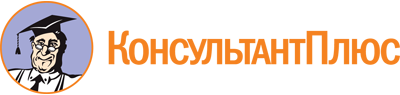 Федеральный закон от 03.12.2012 N 230-ФЗ
(ред. от 10.07.2023)
"О контроле за соответствием расходов лиц, замещающих государственные должности, и иных лиц их доходам"
(с изм. и доп., вступ. в силу с 15.09.2023)Документ предоставлен КонсультантПлюс

www.consultant.ru

Дата сохранения: 09.04.2024
 3 декабря 2012 годаN 230-ФЗСписок изменяющих документов(в ред. Федеральных законов от 22.12.2014 N 431-ФЗ,от 03.11.2015 N 303-ФЗ, от 04.06.2018 N 133-ФЗ, от 03.08.2018 N 307-ФЗ,от 31.07.2020 N 259-ФЗ, от 30.12.2020 N 529-ФЗ, от 30.12.2021 N 471-ФЗ,от 01.04.2022 N 90-ФЗ, от 28.12.2022 N 569-ФЗ, от 18.03.2023 N 70-ФЗ,от 13.06.2023 N 253-ФЗ, от 10.07.2023 N 286-ФЗ)КонсультантПлюс: примечание.О выявлении конституционно-правового смысла ч. 1 ст. 17 см. Постановления КС РФ от 09.01.2019 N 1-П, от 04.07.2022 N 27-П.